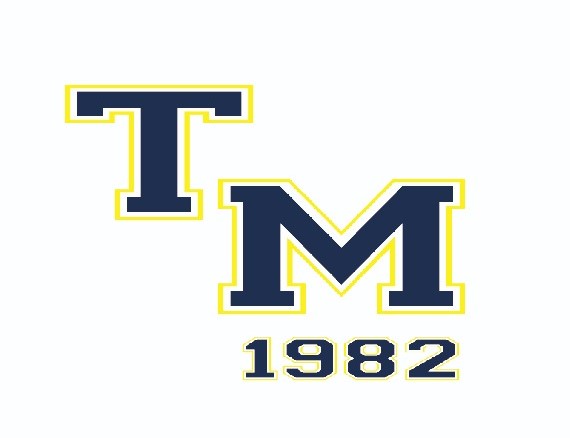 MODULO PRE-ISCRIZIONE 4° TM BEACH 2024SCHEDA ANAGRAFICA GIOCATORI:Numero di telefono del referente di squadra  	____________________________________Mail del referente di squadra 	_________________________________________________LE RICHIESTE SARANNO ACCETTATE IN BASE ALL’ORDINE DI ARRIVO DELLE MAIL e NON OLTRE LE ORE 23:59 DEL 7 GIUGNO 2024
MAX 10 SQUADRE.IL PAGAMENTO DELLA QUOTA VERRà RICHIESTO IN CONTANTI AL BANCO ACCETTAZIONE DEL TORNEOData 									 Firma del referente squadra_________________					________________________________________INFORMATIVA PRIVACY_ ADULTIAi sensi e per gli effetti degli artt. 13 e 14 del Regolamento Europeo 2016/679 “Regolamento generale sulla protezione dei dati” recante disposizioni in materia di protezione dei dati personali, la scrivente Polisportiva Terre Matildiche S.C.S.D., in qualità di Titolare del trattamento La informa che i dati che la riguardano, da Lei forniti, ovvero altrimenti acquisiti, formeranno oggetto di trattamento nel rispetto della normativa richiamata.TITOLARE DEL TRATTAMENTOIl Titolare del trattamento è la scrivente Polisportiva Terre Matildiche S.C.S.D., nella persona del Suo Legale Rappresentante, con sede a Quattro Castella (RE), Via Kennedy n. 27/2, con recapito mail segreteria@terrematildiche.com tel. e fax: 0522/880770.FINALITA’ DEL TRATTAMENTOA. ISCRIZIONE ALLA POLISPORTIVA, PARTECIPAZIONE ALLE ATTVIITA’ SPORTIVE PROPOSTE E TESSERAMENTO,I Suoi dati personali, da Lei forniti in sede di compilazione della modulistica per la richiesta di iscrizione e tesseramento alla Polisportiva Terre Matildiche,  verranno trattati per la gestione delle attività associative e sportive organizzate e proposte dalla Scrivente;  essere comunicati agli Enti e Federazioni a cui la società sportiva è affiliata e di tutto quanto è attinente e conseguente all’instaurazione del rapporto associativo secondo le norme di legge vigenti e secondo le norme statutarie e regolamentari adottate dalla nostra società. I dati comunicati alle Federazioni sportive Nazionali e/o Enti di promozione sportiva saranno trattati presso le loro sedi nazionali e le loro articolazioni territoriali per la gestione del tesseramento, per la stipula di eventuali coperture assicurative e per tutte le finalità proprie di tale società; gestione contenzioso.Base giuridica del trattamento: il trattamento dei dati raccolti è giustificato dal rapporto associativo instaurato con il Titolare (art. 6 par. 1 lett. b GDPR). I dati vengono acquisiti direttamente dai familiari (o da chi lo rappresenta). Per la difesa in giudizio dei diritti, la base giuridica del trattamento è il legittimo interesse del Titolare ai sensi dell’art. 6 lett. f GDPR.Destinatari dei dati: i dati raccolti in relazione alla finalità indicata potranno essere  comunicati, in qualità di incaricati, ai membri degli organi societari e personale di segreteria; ai collaboratori interni della nostra società, a società, Professionisti e consulenti che operano per conto o nell’interesse del titolare; soggetti che svolgono attività di elaborazioni dati e/o tenuta della contabilità ed adempimenti conseguenti per conto del Titolare del trattamento; organismi sanitari privati e/o pubblici per finalità assicurative, autorità giudiziarie, amministrazioni pubbliche per l’adempimento di obblighi normativi; studi professionali di legali o di commercialisti, a consulenti informatici/amministratori di sistema; a responsabili del trattamento il cui elenco è disponibile presso il titolare del trattamento.Non è prevista diffusione dei dati.Durata del trattamento: i dati raccolti in relazione alle predette finalità verranno conservati per  tutta la durata del rapporto associativo e/o di tesseramento- ed anche successivamente - per l’espletamento di tutti gli eventuali adempimenti connessi o derivanti da tali rapporti secondo quanto prescritto dalle leggi vigenti e, comunque, per le finalità istituzionali della società per il tempo necessario all’espletamento delle attività istituzionali e amministrative riferibili alle predette finalità, ovvero per il tempo previsto dalla normativa che impone il trattamento e per far fronte alle formalità richieste dalle Federazioni sportive e/o Enti di promozione sportiva a cui è affiliata e comunque non oltre il termine ordinario di prescrizione.  Mancata comunicazione dei dati: il conferimento dei dati è necessario per l’instaurazione del rapporto con il titolare. La mancata comunicazione da parte dell’interessato comporta l’impossibilità di dare esecuzione al rapporto associativo determinando l’impossibilità di adempiere correttamente ai fini stessi.B. ADEMPIMENTO OBBLIGHI DI LEGGE, che ad esempio si concretizza in: obblighi amministrativi, contabili e fiscali, obblighi in materia assicurativa.Base giuridica del trattamento: il trattamento dei dati raccolti è giustificato dall’adempimento di obblighi di legge in capo al Titolare (art. 6 par. 1 lett. c GDPR).Destinatari dei dati: i dati raccolti in relazione alla finalità indicata potranno essere comunicati: in qualità di incaricati, ai membri degli organi societari e personale di segreteria del titolare; a studi professionali di legali, commercialisti e consulenti del lavoro ad imprese di assicurazione a consulenti informatici/amministratori di sistema, a responsabili del trattamento come da elenco disponibile presso il titolare del trattamento.Non è prevista diffusione dei datiDurata del trattamento: i dati raccolti in relazione alla predetta finalità verranno conservati per il tempo previsto dalla normativa che impone il trattamento o per il maggior termine di prescrizione dei relativi diritti.Mancata comunicazione dei dati: il conferimento dei dati è obbligatorio e necessario per l’adempimento degli obblighi previsti dalla legge. L’eventuale rifiuto a fornire i dati per tale finalità determina l’impossibilità di proseguire nel rapporto.C. FINALITA’ CONNESSE ALL’ESPLETAMENTO DI ALTRE ATTIVITA’ PER LE QUALI IL CONFERIMENTO DEI DATI RICHIEDE IL CONSENSO DELL’INTERESSATO.C/1 - Finalità correlate all’invio di dati personali a soggetti terzi per l’organizzazione di attività sportive proposte unitamente ad altre società sportive: si fa presente che durante il periodo di tesseramento, i Suoi dati personali potranno essere trasmessi, qualora necessario e nei limiti dei dati indispensabili, a Enti di promozione sportiva o altre Polisportive o ASD per l’organizzazione di eventi o tornei sportivi.C/2 - Finalità correlate all’utilizzo di dati personali di contatto al fine di svolgere attività di carattere promozionale delle attività e iniziative organizzate da Polisportiva Terre Matildiche s.c.s.d.: nel caso fornisca il consenso, i suoi dati identificativi e di contatto potranno essere utilizzati per l’invio di materiale informativo e promozionale legato alle attività sportive promosse dalla scrivente. I dati personali (es. indirizzo di posta elettronica, n. tel) saranno utilizzati, esclusivamente previo esplicito consenso, per l’invio, tramite mail, sms, programmi come WhatsApp o altri mezzi di comunicazione similari, quali newsletter e/o mailing list di comunicazioni informativo/promozionali sulle attività sportive e/o eventi ludico-ricreativi promossi dalla scrivente.Base giuridica del trattamento:Il Trattamento, dunque, verrà effettuato solo a seguito della ricezione del consenso esplicito al trattamento che sarà comunicato mediante la modalità sotto proposta (art. 6 par-. 1 lett. a).Destinatari dei dati: i dati raccolti in relazione alla finalità indicata potranno essere   comunicati: in qualità di incaricati, ai membri degli organi societari e personale di segreteria del titolare. Non è prevista diffusione dei dati.Durata del trattamento: i dati raccolti in relazione alla predetta finalità verranno conservati per il tempo necessario all’espletamento delle finalità sopra descritte, e comunque non oltre la revoca del consenso da parte dell’interessato.Con riferimento ai punti A, B e C1, C2 e C3 della presente informativa, il Titolare del Trattamento indica altresì le seguenti:Categoria dei dati trattati: I Suoi dati personali anagrafici forniti saranno registrati in apposite “schede di iscrizione”.Modalità del trattamento: il trattamento dei dati per le finalità sopra esposte avviene tramite supporto elettronico, informatico o cartaceo nel rispetto delle regole di riservatezza e sicurezza previste dalle normative sopra richiamate e da altre normative ad esse conseguenti.Trasferimento dei dati all’estero: i dati raccolti in relazione alla predetta finalità non sono trasferiti in paesi non appartenenti all’UE.Processi decisionali automatizzati: i dati raccolti in relazione alla predetta finalità non sono soggetti a processi decisionali automatizzati (compresa la profilazione)Diritti dell’interessato: ai sensi del Reg. UE 2016/679, l’interessato nei confronti del titolare ha diritto di: accedere ai suoi dati personali (art.15), ottenerne la rettifica (art. 16), richiederne la limitazione del trattamento (art. 18), la portabilità (art. 20), non essere sottoposto a processo decisionale automatizzato, compresa la profilazione (art. 22) e di proporre reclamo all’Autorità Garante ai sensi dell’art. 13 parag. 2 lett. d) del suddetto regolamento. Ai sensi dell’art. 17 del Reg. UE 2016/679, con riferimento alle sole finalità di cui al punto c) l’interessato ha altresì il diritto di richiedere la cancellazione dei dati che lo riguardano e di revocarne il consenso espresso.Modalità di esercizio dei diritti e revoca del consenso:L’interessato potrà in qualsiasi momento esercitare i suoi diritti e revocare il consenso espresso, conformemente a quanto previsto dagli artt. 7 e 12 del Reg. UE 2016/679, inviando un’istanza da inoltrare al Titolare a mezzo:-raccomandata a/r a: Polisportiva Terre Matildiche S.C.S.D, Via Kennedy 27/2, 42020 Quattro castella (RE);- mail: segreteria@terrematildiche.comPer presa visione_____________________________FORMULA DI CONSENSOIl/la sottoscritto/a…………………………………………………………..……………………………,acquisite le informazioni sopra riportate in osservanza del disposto di cui all’art.13 Reg. UE 2016/679 “Regolamento generale sulla protezione dei dati”, ai sensi dell’art. 6 paragrafo 1 lett. a) e dell’art. 7 del suddetto regolamento:         □ autorizza                 □ non autorizzail trattamento e la comunicazione dei Suoi dati personali a enti/società terze che cooperano alla realizzazione di eventi ed attività sportive, nei limiti descritti al punto C1) dell’informativa;                                   □ autorizza               □ non autorizzail trattamento dei Suoi dati personali di contatto per le finalità di cui al punto c2) nei limiti sopra descritti.  In relazione a tale finalità, si autorizza altresì sin d’ora il Titolare al trattamento dei seguenti dati:tel ………………………………………			      Luogo, data …………………………….				  Firma…………………………………….	INFORMATIVA PRIVACY E LIBERATORIA IMMAGINI_ADULTIGentile Interessato/a che fornisce i Suoi dati personali a POLISPORTIVA TERRE MATILDICHE S.C.S.D., La informiamo che la tutela dei dati è disciplinata dal Regolamento UE 2016/679 “Regolamento generale sulla protezione dei dati personali. In qualità di Titolare del trattamento, POLISPORTIVA TERRE MATILDICHE S.C.S.D. fornisce le seguenti informazioni:Titolare del trattamentoIl Titolare del trattamento è la scrivente Polisportiva Terre Matildiche S.C.S.D., nella persona del Suo Legale Rappresentante, con sede a Quattro Castella (RE), Via Kennedy n. 27/2, con recapito mail segreteria@terrematildiche.com tel. e fax: 0522/880770.Finalità del trattamento e categoria dei dati trattatiPOLISPORTIVA TERRE MATILDICHE S.C.S.D. tratterà i Suoi dati personali (i dati anagrafici, il ritratto e/o l’immagine della persona e/o la registrazione della voce) per fini promozionali e divulgativi delle attività sportive proposte ed organizzate dal titolare del trattamento, nonché, conservati, anche solo, per archivio storico della scrivente.      C.	Modalità di trattamento dei datiI dati personali da Lei forniti formeranno oggetto di trattamento nel rispetto della normativa sopracitata e degli obblighi di riservatezza e saranno trattati con mezzi analogici (es: carta) e/o mezzi informatici e tecnologici (es: sito internet, social network TV, app per dispositivi mobili e altri canali digitali), nel rispetto delle misure di sicurezza previste e richieste dalla normativa in materia di protezione dei dati personali.     D.	Base giuridicaAi sensi dell’art. 6 paragrafo 1 lett. a), il conferimento dei Suoi dati è facoltativo e subordinato al suo consenso.      E.	Destinatari dei dati personaliNei limiti pertinenti alle finalità di trattamento indicate, i dati personali e/o le immagini e/o video che ritraggono il/la minore saranno raccolti dal personale incaricato, opportunamente istruito e operante sotto l’autorità e la responsabilità del Titolare del trattamento. Alcune delle informazioni potranno essere comunicate ai soggetti di seguito indicati:• Società di gestione pubblicazione / assistenza e manutenzione dei sistemi informatici;• Altri soggetti o società che svolgono attività strumentali alle finalità sopra indicate.     F.	Periodo di conservazioneI dati raccolti verranno conservati per un arco di tempo non superiore al conseguimento delle finalità per le quali sono trattati (art. 5 Reg. UE 2016/679), e comunque non oltre la revoca del consenso da parte dell’interessato.     G.	Revoca del consensoIl Suo consenso espresso ai sensi dell’art. 6 parag. 1 lett. a) e dell’art. 7 del Reg. UE 2016/679, potrà essere revocato in qualsiasi momento, senza che ciò possa pregiudicare la liceità del trattamento basato sul consenso prestato prima della revoca.     H.	Diritti dell’interessatoIn ogni momento potrà esercitare i Suoi diritti nei confronti del Titolare del trattamento, ai sensi degli artt. 15 a 22 del Regolamento UE 2016/679 e proporre reclamo all’Autorità Garante ai sensi dell’art. 13 paragrafo 2 lett. d) del suddetto regolamento.L’interessato nei confronti del titolare ha diritto di accesso ai suoi dati personali, di ottenere la rettifica o la cancellazione degli stessi ovvero la limitazione del trattamento che lo riguardano, di proporre reclamo all'Autorità Garante, alla portabilità dei dati.     I.	Modalità di esercizio dei diritti e revoca del consensoL’interessato potrà in qualsiasi momento esercitare i suoi diritti e facoltativamente richiedere la revoca del consenso espresso al trattamento, conformemente a quanto previsto dagli artt. 7 e 12 del Regolamento UE 2016/679, inviando un’istanza da inoltrare al Titolare a mezzo:- raccomandata a/r a: Polisportiva Terre Matildiche S.C.S.D, Via Kennedy 27/2, 42020 Quattro Castella (RE);- mail: segreteria@terrematildiche.comPer presa visione____________________________LIBERATORIA PER LA PUBBLICAZIONE DELLE IMMAGINI – FOTOGRAFIE O VIDEOIl/la sottoscritta______________________________________________,ai sensi dell’art. 6 lett. a) e dell’art. 7 del Regolamento UE 2016/679 “Regolamento generale sulla protezione dei dati”□ autorizza                □ non autorizzaa titolo gratuito, anche ai sensi e per gli effetti degli artt. 10 e 320 cod.civ., degli artt. 96 e 97 della legge 22/04/1941 n. 633, legge sul diritto d’autore, il ritratto e/o la ripresa del/della minore, in foto e/o in video, prendendo atto che le finalità di tali pubblicazioni sono meramente di carattere pubblicitario e promozionale.In caso di espressa autorizzazione al ritratto/ripresa della propria immagine, il/la sottoscritto/a altresì:□ autorizza                  □ non autorizzala pubblicazione delle proprie immagini sul sito internet della scrivente società www.terrematildiche.com;□ autorizza                   □ non autorizzala pubblicazione delle proprie immagini su quotidiani on line e locali, reti TV locali, broucher/volantini;□ autorizzano                 □ non autorizzanola pubblicazione delle proprie immagini sulle pagine social della società;□ autorizzano                □ non autorizzanola conservazione delle proprie immagini in archivi del titolare in formato cartaceo o informatico.Si solleva sin da ora la POLISPORTIVA TERRE MATILDICHE S.C.S.D. in persona del Suo legale rappresentante, da qualsiasi responsabilità per uso improprio e fraudolento da parte dei terzi dei dati personali, delle fotografie e delle riprese di cui sopra.La presente liberatoria/autorizzazione potrà essere revocata in ogni tempo con comunicazione scritta da inviare all’indirizzo segreteria@terrematildiche.comLuogo, data __________________________			Firma _______________________		NOME SQUADRACOGNOMENOMEDATA DI NASCITACATEGORIA DI GIOCO a.s. 23/24 (se nessuna mettere x)